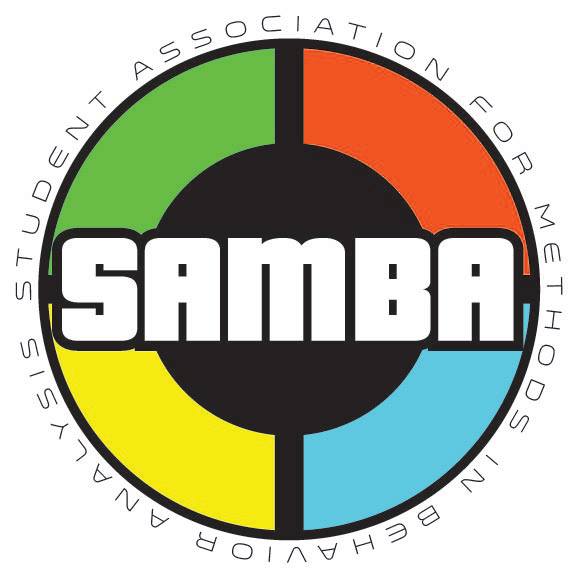 SAMBA Membership ApplicationSAMBA Membership ApplicationSAMBA Membership ApplicationSAMBA Membership ApplicationAcademic InformationPLEASE PRINT CLEARLYAcademic InformationPLEASE PRINT CLEARLYAcademic InformationPLEASE PRINT CLEARLYAcademic InformationPLEASE PRINT CLEARLYName:Name:Name:Name:Major:Expected Graduation Date:Expected Graduation Date:Expected Graduation Date:Concentration (if applicable):Concentration (if applicable):Concentration (if applicable):Concentration (if applicable):Classification (circle one):                  Junior                 Senior             Graduate StudentClassification (circle one):                  Junior                 Senior             Graduate StudentClassification (circle one):                  Junior                 Senior             Graduate StudentClassification (circle one):                  Junior                 Senior             Graduate StudentCurrent GPA:Current GPA:Advisor Signature:Advisor Signature:Personal InformationPersonal InformationPersonal InformationPersonal InformationMailing Address:Mailing Address:Mailing Address:Mailing Address:City:State:State:ZIP Code:Phone Number:Email:Email:Email:T-shirt (circle size):  S   M   L   XLFOR ADMINISTRATIVE USE ONLY: PAID FOR T-SHIRT _______________FOR ADMINISTRATIVE USE ONLY: PAID FOR T-SHIRT _______________FOR ADMINISTRATIVE USE ONLY: PAID FOR T-SHIRT _______________interestsinterestsinterestsinterestsPlease circle the areas in which you are interested:   Attending Talks/Symposiums                       Attending ConferencesConducting/Presenting ResearchInternships/ScholarshipsThe McNeese Autism ProgramGraduate Programs at McNeese/or other: ____________________________________________Animal BehaviorHuman BehaviorLiterature/Reading MaterialOther: __________________________________________________________Please circle the areas in which you are interested:   Attending Talks/Symposiums                       Attending ConferencesConducting/Presenting ResearchInternships/ScholarshipsThe McNeese Autism ProgramGraduate Programs at McNeese/or other: ____________________________________________Animal BehaviorHuman BehaviorLiterature/Reading MaterialOther: __________________________________________________________Please circle the areas in which you are interested:   Attending Talks/Symposiums                       Attending ConferencesConducting/Presenting ResearchInternships/ScholarshipsThe McNeese Autism ProgramGraduate Programs at McNeese/or other: ____________________________________________Animal BehaviorHuman BehaviorLiterature/Reading MaterialOther: __________________________________________________________Please circle the areas in which you are interested:   Attending Talks/Symposiums                       Attending ConferencesConducting/Presenting ResearchInternships/ScholarshipsThe McNeese Autism ProgramGraduate Programs at McNeese/or other: ____________________________________________Animal BehaviorHuman BehaviorLiterature/Reading MaterialOther: __________________________________________________________